“OKU-YORUM” PROJESİ 2015-2016Başlık“OKU-YORUM” ProjesiProjenin Uygulanacağı Yer ve Proje SüresiProje Çelebi İlçesi ve Köyleri genelinde uygulanacaktır.Öncelikli olarak öğrencileri esas aldığı için projemiz süresi eğitim öğretim dönemi ile sınırlı olmakla birlikte kamu personellerini ve vatandaşlarımız genelini ilgilendiren kısımları 'Hayat Boyu Eğitim' parolası ile belli bir süreye tabi değildir.Başlangıç: 10 /03/2015                      Bitiş : ...../...../....Projenin Hedef KitlesiProjemizin öncelikli hedef kitlesi İlçemiz lise, ortaokul ve ilkokul öğrencileri olmakla birlikte tüm ilçe halkı projemizin hedef kitlesi dâhilindedir.Proje ÖzetiOKU-YORUM Projesi ile Çelebi ilçesinde bulunan ilkokul, ortaokul ve liselerde okuyan öğrencilere kitap okuma alışkanlığı kazandırma ve bu alışkanlığın sürdürülebilir hale getirilmesi amaçlanmaktadır. Ancak OKU-YORUM projesi nicelik olarak okunan kitap sayısını ve kütüphanelerden istifade etme oranlarını artırmanın yanı sıra yapılan okumaların nitelik yönünden geliştirilmesini de hedeflemektedir. Diğer bir deyişle, proje kapsamında kitap okuma oranları artırılacak olan hedef kitleye aynı zamanda okuduğunu anlama ve anladığını ifade etme becerilerinin de kazandırılması amaçlanmaktadır.Bu nedenle proje kapsamında Hızlı Okuma Tekniklerinin öğretilmesinin yanı sıra Münazara Etkinlikleri de tertip edilecek ve oluşturulacak komisyon tarafından başarılı kabul edilen katılımcılar çeşitli ödüllerle ödüllendirilecektir.Ayrıca okuma alışkanlığının sadece öğrencilere has olmadığı düşüncesinden hareketle projenin hedef kitlesinin öğrencilerle sınırlı kalmaması için ilçe genelinde okuma alışkanlığı farkındalığı oluşturulacak ve bu konuda tüm resmi kurumlarda okuma seferberliği ilan ettirilecektir. Mevsim koşulları da dikkate alınarak ilçenin belirli mekânlarında okuma alanları hazırlanacak ve vatandaşların projemize katılımları sağlanacaktır.Proje GerekçesiKültür ve Turizm Bakanlığı Kütüphaneler ve Yayımlar Dairesi Genel Müdürlüğünün Türkiye Okuma Kültürü Haritası araştırmasına göre ülkemizde yılda ortalama 7.2 kitap okunuyor. İlimizde ise yılda sadece 5.5 kitap okunuyor. Her gün 20 dakika kitap okuyan bir öğrenci, yılda 7300 dakika kitap okumuş olmaktadır. Bu süre sonunda öğrenci yaklaşık 1.460.000 kelime okumuş olacaktır. Bu da 200 sayfalık 29 kitaba karşılık gelmektedir. Bu sayı kişiyi kuvvetli okuma alışkanlığına sahip bir okur yapmak için yeterlidir.İnsanların iletişim sağlayabilmeleri ve kendilerini ifade edebilmeleri kelimelerle mümkün olmaktadır. Etkili bir iletişim için tarafların sahip olduğu kişisel kelime servetinin de yeterli seviyede olması gerekir. Kelime servetini artırmada en etkili yollardan biri okumaktır.Okuma, öğrencilerin okuldaki derslerde okuduklarını daha iyi anlamalarına, daha iyi öğrenmelerine, birbirleriyle iyi seviyede iletişim kurabilmelerine ve öğretmenin anlatmak istediğini daha iyi anlamalarına katkıda bulunmaktadır.Okuma alışkanlığı, öğrencinin okul başarısını etkilemektedir. Etkin okuyan ve okuduğunu anlayan bir öğrencinin başarı seviyesi yüksek olmaktadır. Okuma alışkanlığının matematik, fizik gibi sayısal derslere yararı, sosyal derslere yararı kadar fazla olmaktadır. Araştırmalar okuma alışkanlığına sahip bir öğrencinin, okuma alışkanlığı olmayan aynı zeka düzeyinde bir öğrenciye göre matematik problemini %35 daha hızlı çözdüğünü otaya koymaktadır. Bu, bir saatlik bir sınavda öğrencinin 20-25 dakika gibi çok önemli bir zaman kazanması anlamına gelmektedir.Okuma alışkanlığı, öğrencilerin not ortalamalarına da yansımaktadır. Araştırmalarda okuma alışkanlığı seviyesi yükseldikçe öğrencilerin not ortalamasının da yükseldiği görülmüştür. Elbette okuma alışkanlığı ile okul başarısı arasındaki ilişkide tek etken okuma alışkanlığı değildir. Ancak güçlü okuma alışkanlığının okul başarısını büyük oranda etkilediği net bir şekilde ortaya çıkmaktadır.Okuma alışkanlığı temelde örgün eğitim sistemi içinde kazanılan bir beceridir. Öğrencilerin okul çağında bu beceriyi edinmemişlerse ilerleyen yaşlarda kazanmaları oldukça güçtür. Çocuklarda okuma eğitiminin 15 yaş sonuna kadar planlı ve sürekli bir biçimde yapılması sonucunda okuma alışkanlığı oluşmakta ve hayatları boyunca devam etmektedir.Proje Amaç ve HedefleriGenel olarak öğrencilerimiz orta düzeyde ve güçlü okuma alışkanlığına sahiptir. Öğrencilerin önemli bir bölümü kitap okumayı sevmektedir. Ancak, okumayı az sevenler de küçümsenmeyecek orandadır. Proje faaliyetleriyle zayıf ve orta düzeydeki okuma alışkanlığı olan öğrencilerin bu alışkanlığını güçlendirmek, güçlü olanların bu alışkanlığı devam ettirmelerini sağlamak ve çevresine örnek olmaları amaçlanmaktadır.Okuma alışkanlığında etkili olan çevre ve ailelere, öğrencilerin okuma alışkanlığını geliştirmeleri konusunda katkı sağlamak. Türkçenin doğru ve güzel kullanılmasını sağlamak, okuduğunu anlama ve anlatım becerilerinin geliştirilmesini sağlamak. Öğrencilerin nitelikli kitap tercih etmelerini ve okumalarını sağlamaktır. Kısaca İlçemiz genelinde okuma kültürünün geliştirilmesidir. Bununla birlikte bir bireyin ayda en az iki kitap okumasını sağlamak, okuma hızını ve anlama becerisini artırmak ve gerek ilçe kütüphanesinde gerekse okul kütüphanelerinde okunmayı bekleyen ancak şimdiye kadar hiç okunmadığı için tozlanmış bir halde bekleyen kitapların okunmasını sağlamak.Projenin Uygulanma YöntemiOkuma alışkanlığının temelinin atılmasında temel eğitim öğretmenlerine büyük görevler düşmektedir. Ancak çocukların okuma alışkanlığında önemli etkileri olan toplumsal ve bireysel unsurlar söz konusudur. Bu konudaki toplumsal etkenler; okumayı özendiren ve destekleyen kültürel-toplumsal yapı; araştırmaya dayalı ve okumayı teşvik eden eğitim-öğretim sistemi; okumayı öne çıkaran ve destekleyen medya sayılabilir. Bu nedenle projemiz süresince bireyin okumasını etkileyebilecek tüm unsurlar değerlendirilerek her bir unsurun teşvik ediciliğinden yararlanılacaktır. Özellikle proje aşamalarında öğrencilerden yararlanılarak öğrencilerin projeyi sahiplenmeleri sağlanacaktır. Bu da öğrencilerin projeyi dışarıdan dayatma ile yapılması istenen bir zorunluluk olarak görmelerinin önüne geçecektir.Bununla birlikte başta ilçe Kaymakamımız olmak üzere ilçe protokolünün mensuplarının da projemiz içerisine dahil edilmesi ile konunun önemine dikkat çekilmeye çalışılacak ve söz konusu bu durumun önemli bir farkındalık unsuru olması sağlanacaktır.Faaliyetler	A. Nitelikli Kitap Okuma UygulamasıÇok kitap okumak kadar, okunan kitaptan istifade etmek de önemlidir. Bu düşünceden hareketle projemiz kapsamındaki okullarımızda proje komisyonunun belirlediği 12 (Oniki) kitabın okunması sağlanacak ve …/…/…. tarihinde tüm kitaplar okunmuş olacaktır. Bununla birlikte okunan kitaptan ne ölçüde istifade edildiğinin belirlenmesi adına öğrencilerden 3 sayfa miktarını geçmeyecek şekilde yazılı özetler talep edilecek ve ayrıca oluşturulan komisyonlar önünde okudukları kitaplar hakkında sözlü mülakata tabi tutulacaklardır. Kitap Özetleri ve sözlü mülakatlar komisyon tarafından değerlendirilecek ve değerlendirme sonunda birinci olan öğrenci 'En Verimli Kitap Okuyan Ödülü'nü almaya hak kazanacaktır.	B. ‘Gönlü Zenginler Kitaplığı’nın OluşturulmasıProje kapsamında hâlihazırda bulunan kitapların okunması sağlanmakla birlikte yine projemiz kapsamında Kaymakamlık binasında oluşturulacak ‘Gönlü Zenginler Kitaplığına’ Çelebi halkından kitap bağışlanması istenecek ve bu sayede kitaplık oluşturulacaktır.C. Hızlı Okuma KursuHazırlanacak bir program doğrultusunda ilk olarak İlçemiz Çok Programlı Anadolu Lisesi öğrencilerine yönelik Hızlı Okuma Kursu verilecek ve takip eden süreçte talep edilmesi halinde isteklilerine de bu kurs ayarlanacaktır. Hızlı okuma kursu hazırlanacak bir program çerçevesinde verimli bir şekilde sunulacaktır.	Ç. Okumanın Başarıya Etkisi Konulu KonferansKütüphaneler haftasında (Mart ayının son haftası)  konunun uzamanı bir akademisyen veya yazar davet edilecek. Okumanın akademik başarıya etkisi konulu konferans düzenlenecektir. Konferansa tüm ilçe genelinden katılımın olması sağlanacaktır.	D.Münazara EtkinliğiOKU-YORUM Projesinin önemli bir amacı hedef kitlesine anlama ve anlatma becerisi kazandırmak olarak belirlenmiştir. Bu nedenle proje süresince Proje Kurulu tarafından öğrencilerin seviyelerine uygun olarak münazara konuları tespit edilecek ve dönüşümlü olarak öğrencilerin halk önünde karşılıklı olarak münazara gerçekleştirmeleri sağlanacaktır. Münazara etkinliklerine üst düzey katılımların olması sağlanacak ve öğrencilerin aynı zaman da toplum önünde konuşma becerilerinin de artırılmasına yardımcı olunacaktır. Münazaralar tespit edilecek bir moderatör tarafından yönetilecek ve değerlendirmeler münazarayı izleyen münazara jürisi tarafından yapılacaktır. Münazara etkinliği öncelikli olarak lise öğrencilerimize yönelik olarak yapılacaktır. İlçemiz Çelebi Çok Programlı Anadolu Lisesinde öğrenim gören 46 öğrenci arasından üç (3) kişiden oluşan münazara grupları oluşturulacak ve gruplar yapılacak eşleşme ile kendi aralarında eşleştirilecektir. Münazara konuları proje komisyonu tarafından tespit edilecek ve belli bir süre öncesinden gruplara duyurulacaktır.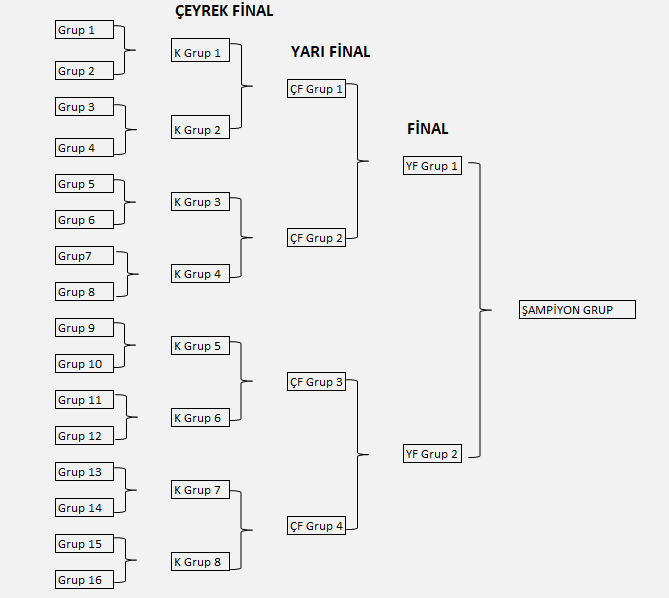 	E. Proje Sürecinde En Çok Kitap Okuyanların ÖdüllendirilmesiProjenin başlangıç tarihinden itibaren her ay en çok kitap okuyan öğrencilerimiz belirlenen tarihlerde İlçemiz Kaymakamlık Makamında ödüllendirilecek ve isimleri Kaymakamlık resmi web sitesinde ilan edilecektir. Bununla birlikte projenin sonunda en fazla kitap okuyan öğrenci düzenlenecek törende ayrıca ödüllendirilecektir.F. Projeye ilişkin tanıtıcı afişlerin hazırlanmasıProje kapsamında düzenlenecek yarışmaların ve projenin tanıtımı ve duyurulması amacıyla dikkat çekebilecek afişlerin tasarlanması ve ilçenin önemli noktalarında sergilenmesi sağlanacaktır.	9. Projeyi Yürütecek Kurum / Kuruluşlar	10. Sorumlu KişilerProje Yürütme ve Değerlendirme Komisyonu1.Ayhan ABATAY Çelebi Kaymakamı2.Mahmut ACAR İlçe Milli Eğitim Müd. V.3.Feyyaz KESKİN İlçe Milli Eğitim Şube Müd.V.Projenin Okul KomisyonlarıÇelebi İlk ve Ortaokulu	 1. Sedat KIZILOĞLU Okul Müdürü						2. Mustafa OLGUN Müd Yard. V.3. Mesut Özçelik Türkçe Öğretmeni	Yeniyapan İlk ve Ortaokulu    1.Erol DELİBAL Okul Müdür V.2.Ömür YILMAZ Müdür Yardımcısı V.3. Osman TAŞ Matematik ÖğretmeniÇelebi Çok Programlı Anadolu Lisesi1. H.Semih ÖNEN Okul Müdürü2. İsmail Hakkı ERİM Müdür Yardımcısı3. Meryem GALATA Edebiyat ÖğretmeniOKU-YORUM PROJESİ GÖREV DAĞILIMIÇelebi İlk ve Orta Okulu Kütüphanesinin mevcut kitaplarının bilgisayar ortamında envanterinin oluşturulması.Öğretmen: 1- Mesut ÖZÇELİKÖğrenci:     1- Oğuzhan SARIKAYA		2- Berat Emin ÖZBAL Çelebi Çok Programlı Anadolu Lisesi Kütüphanesinin mevcut kitaplarının bilgisayar ortamında envanterinin oluşturulması.Öğretmen: 1- Meryem GALATAÖğrenci:     1-	Kadir YAKUT			2- Yağmur KILIÇYeniyapan İlk ve Orta Okulu Kütüphanesinin mevcut kitaplarının bilgisayar ortamında envanterinin oluşturulması.Öğretmen: 1- Gün Erol ŞAHİNÖğrenci:     1- Nazlı ILICAN		2- Talha ÇAĞLAYAN  		Çelebi İlk ve Orta Okulunda 4. 5. 6. 7. ve 8. Sınıf öğrencilerine kitap dağıtımı yapılması ve Okuma Takip Formu ile takibinin yapılması.(Kitap değişimi sürekli olup Okuma Takip Formu her hafta kulüp çalışma saatinde doldurulacaktır.)Öğretmen: 1- Fatma ÇİĞDEMÖğrenci:      1- A. Eren ALUFTEKİN		 2- Tolgahan YAKUT	     		      3- Fatma ŞAHİNKAYA		 4- Sema SADİYeniyapan İlk ve Orta Okulunda  4. 5. 6. 7. ve 8. Sınıf öğrencilerine kitap dağıtımı yapılması ve Okuma Takip Formu ile takibinin yapılması.(Kitap değişimi sürekli olup Okuma Takip Formu her hafta kulüp çalışma saatinde doldurulacaktır.)Öğretmen: 1- Özge DOKÖğrenci:     1-Hasan ALTINEL				2-Kamil ÖZTÜRK	   		     3-Batuhan AKTOPRAK			4-Elmas ILICANÇelebi Çok Programlı Anadolu Lisesinde 9. 10. 11. Ve 12.  Sınıf öğrencilerine kitap dağıtımı yapılması ve Okuma Takip Formu ile takibinin yapılması.(Kitap değişimi sürekli olup Okuma Takip Formu her hafta kulüp çalışma saatinde doldurulacaktır.)Öğretmen: 1- Meryem GALATA         Öğretmen:2- Cemil ÇINARÖğrenci:     1- Kadir YAKUT			2- Yağmur KILIÇÇelebi İlk ve Orta Okulu çalışanlarına(öğretmen, memur, hizmetli)  kitap dağıtımı yapılması ve Okuma Takip Formu ile takibinin yapılması.(Kitap değişimi sürekli olup Okuma Takip Formu her hafta kulüp çalışma saatinde doldurulacaktır.)Öğretmen: 1- Fatma ÇİĞDEMÖğrenci:     1- F. Mehmet POLAT	2- Derya Sultan ULUDAĞYeniyapan İlk ve Orta Okulu çalışanlarına(öğretmen, memur, hizmetli) kitap dağıtımı yapılması ve Okuma Takip Formu ile takibinin yapılması.(Kitap değişimi sürekli olup Okuma Takip Formu her hafta kulüp çalışma saatinde doldurulacaktır.)Öğretmen: 1- Gün Erol ŞAHİNÖğrenci:     1- Nazlı ILICAN			2- Yağmur ULUĞ	     			      3- Eda YILDIZ			4- Sevda ÇAĞLIYAN	           5- Elmas ILICANÇelebi Çok Programlı Anadolu Lisesi çalışanlarına(öğretmen, memur, hizmetli) kitap dağıtımı yapılması ve Okuma Takip Formu ile takibinin yapılması.(Kitap değişimi sürekli olup Okuma Takip Formu her hafta kulüp çalışma saatinde doldurulacaktır.)              Öğretmen: 1- Meryem GALATA		Öğretmen:2- Cemil ÇINARÖğrenci:     1- Kadir YAKUT			      2- Yağmur KILIÇA- En Verimli Kitap Okuyan Ödülünü alacak 1. leri tespit etmek için Listede belirtilen kitaplarla ilgili mülakat değerlendirme sorularının hazırlanması. ..Mayıs 2016 tarihine kadar listedeki 10 kitabı okuyan öğrencilerin mülakat değerlendirmeleri yapılarak Okul birincilerinin tespiti.(Sadece öğrenciler katılabilir.)Çelebi İlk ve Orta Okulu Nitelikli Kitap Okuma Değerlendirme-Mülakat KomisyonuÖğretmen 1- Fatma ÇİĞDEM		Öğretmen 2- Mesut ÖZÇELİK	Yeniyapan İlk ve Orta Okulu Nitelikli Kitap Okuma Değerlendirme-Mülakat Komisyonu Öğretmen 1-Osman TAŞ				Öğretmen 2- Gün Erol ŞAHİN              Çelebi Çok Programlı Anadolu Lisesi Nitelikli Kitap Okuma Değerlendirme-Mülakat Komisyonu	Öğretmen 1- Meryem GALATAÖğretmen 2-  Nur KALAYCIGönlü Zenginler Kitaplığının oluşturulması sürecinde çalışanlardan gelen kitapların kabulü ve kayıt altına alınarak Kaymakamlık binasında Kütüphanenin oluşturulması.Öğretmen: 1- Fatma KIVRAKMünazara konularının belirlenmesi, öğrenci gruplarından oluşan karşılaşma takviminin hazırlanması.Öğretmen 1- Nur KALAYCIProjenin tanıtılması için afiş broşür v.s. hazırlanması ve ilgili yerlere asılması.Kaymakamlık Personeli:Münazara Konuları, Kuralları, Münazara Jürisi ve Münazara FikstürüMünazara Konuları:
-------Çeyrek Final---- --Final-Münazara Kuralları:									Herhangi bir konu üzerinde zıt düşüncelerin karşılıklı olarak savunulmasına Münazara denir. Münazarada önemli olan “savunma” dır. Taraftarı az olan bir düşünce, iyi savunulduğu zaman çok kişi tarafından takdir edilebilir.Münazara için genellikle üçer ya da dörder kişilik iki grup kurulmalıdır. Gruplardan birisi işlenecek konuya olumlu, diğeri ise olumsuz yönden savunmalıdır. Yani, bir grup “tez”, diğer grup ise “antitez” i almalıdır. Ayrıca, münazara yapacak kişileri değerlendirecek bir “jüri” seçilmelidir. Jüri, ya başlangıçta ya da münazara yapılacağı gün seçilebilir.Olumlu tezin savunulması, olumsuzdan daha kolay olduğu için, konuşmaya, olumlu tezi savunan gruptan biri başlamalıdır. Konuşmacıların savunmalarının gücü kadar, taraflı ve tarafsız dinleyicilerin gösterilerinin de jüri üzerinde etkisi bulunur. Ancak, taraf tutan dinleyicilerin, karşı taraf konuşmacılarının moralini bozacak nitelikte gösteride bulunmaları doğru değildir. Münazaraya katılacak kişilerle, jüri üyeleri münazara tekniği konusunda bilgilendirilmelidir. İki grup da kendi aralarında iş ve konu bölümü yapıp münazara gününe kadar hazırlıklarını tamamlamalıdır. Konuşmacılara, araştırma için en az 2-3 hafta süre verilmelidir.Gruptaki her kişi savundukları konunun değişik alt konuları hakkında konuşmak zorundadır. Birden fazla kişi, aynı alt konuyu savunamaz. Münazarada yazılı metne bakarak okuma olmaz. Savunulan konu; sözlü ele alınmalıdır. Konuşmacıların, konularını bir kâğıda yazıp okumaları çok yanlıştır.
Münazarada etkili savunmanın önemli olması gibi, belli zaman içinde konuşmak da önemlidir. Bu nedenle konuşmacılara eşit zaman dilimleri verilmelidir. Bu zaman, genellikle 5-15 dakikadır. Ayrıca, münazarayı izleyen grup da çok önemlidir. Konuşmacılar; konularını savunurken izleyicilerin büyük bir sessizlikle konuları dinlemesi gerekmektedir. Konuşmacıların tutarsız bir düşüncesi, yanlış yerde yapılmış bir mimik hareketi izleyicilerde tepkiye neden olmamalıdır. İzleyiciler savunulan düşüncenin doğruluğunu ya da yanlışlığını onaylayacak davranışlardan uzak durmalıdır. Ancak, böylece jürinin doğru ve tarafsız değerlendirmesi mümkün olur.Jürinin, değerlendirmede dikkat edeceği özellikler:
a)Türkçeyi kullanma gücü. (Diksiyon, vurgu, tonlama, kelime hazinesi, cümle kurma vb.)
b) El, kol ve yüz hareketlerini yerinde kullanma.
c) Savunmada inandırıcı olma. (Belgeler, istatistikî bilgiler, resimler, gazete ve dergi haberleri, güncel olaylarla örnekleme vb.)
ç) Konuşmacıların fizikî özellikleri. (Temiz ve düzenli kıyafet, saç, sakal tıraşı vb.)Çelebi Çok Programlı Anadolu Lisesi Münazara Komisyonu:1- H. Semih ÖNEN2- Meryem GALATA3- Nur KALAYCIMünazara Fikstürü:	Not:Final Yarışması İlçe Töreninde Çok Amaçlı Salonda  yapılacaktır.    Çelebi KaymakamlığıOKU-YORUM POJESİ 2015-2016KİTAP OKUMA TAKİP FORMUTAKİP SORUMLUSU ÖĞRETMEN:         							ÖĞRENCİ:../../…TARİHLİ ÇELEBİ KAYMAKAMLIĞI VE ÇELEBİ İLÇE MİLLİ EĞİTİM MÜDÜRLÜĞÜ İŞBİRLİĞİ İLE YAPILACAK OLAN OKU-YORUM PROJESİ KAPSAMINDA  “EN VERİMLİ KİTAP OKUYAN ÖDÜLÜ” İÇİN ORTAOKUL ÖĞRENCİLERİNİN SORUMLU OLACAĞI ESERLER. 	../../…TARİHLİ ÇELEBİ KAYMAKAMLIĞI VE ÇELEBİ İLÇE MİLLİ EĞİTİM MÜDÜRLÜĞÜ İŞBİRLİĞİ İLE YAPILACAK OLAN OKU-YORUM PROJESİ KAPSAMINDA  “EN VERİMLİ KİTAP OKUYAN ÖDÜLÜ” İÇİN LİSE ÖĞRENCİLERİNİN SORUMLU OLACAĞI ESERLER.../../…TARİHLİ ÇELEBİ KAYMAKAMLIĞI VE ÇELEBİ İLÇE MİLLİ EĞİTİM MÜDÜRLÜĞÜ İŞBİRLİĞİ İLE YAPILACAK OLAN OKU-YORUM PROJESİ KAPSAMINDA  “EN VERİMLİ KİTAP OKUYAN ÖDÜLÜ” İÇİN İLKOKUL ÖĞRENCİLERİNİN SORUMLU OLACAĞI ESERLER.1) Nitelikli Kitap Okuma yarışması ilkokullar (3.-4. Sınıflar), ortaokullar (5-8. Sınıflar) ve ortaöğretim okulları (9-12. Sınıflar) olmak üzere 3(Üç) kategoride yapılacaktır.2) Okullardan her kategoride okul 1.lerini 20 Mayıs 2016 tarihine kadar listedeki 12 kitabı okuyan öğrenciler arasından Nitelikli Kitap Okuma Değerlendirme-Mülakat Komisyonu belirleyecektir.3) Kitap okuma yarışması için ilgili komisyonca belirlenen kitapların temin için gerekli tedbirler okul yönetimlerince alınacaktır. Gerek görülmesi halinde Okul Aile Birlikleri kaynakları kullanılabilecektir.4) Okul yönetimlerince, yarışma değerlendirme sonuç formlarının öğrenci bilgileri ile birlikte en geç 23 Mayıs 2016  günü mesai bitimine kadar İlçe Milli Eğitim Müdürlüğüne üst yazı ile teslim edilecektir.Çelebi KaymakamlığıÇelebi İlçe Milli Eğitim Müdürlüğüİlçedeki İlkokul, Ortaokul ve LiselerFaaliyetlerSüreSüreSüreSüreSüreSüreSüreSorumlu Kişi(ler)FaaliyetlerEkimKasımAralıkOcakŞubatMartNisanMayısSorumlu Kişi(ler)Proje AçılışıProjede görev alacak öğrencilerin tespiti ve görev dağılımıNitelikli Kitap Okuma UygulamasıGönlü Zenginler Kitaplığının OluşturulmasıHızlı Okuma KursuOkumanın Başarıya Etkisi Konulu KonferansMünazara EtkinlikleriÖdüllendirmeAfişlerin HazırlanmasıGRUPLARMünazara KonusuKarşılaşma TarihiGrupları çalıştıran öğretmenKazanan GrupGrup1    İsa SANCAKParanızı kazanır kazanmaz harcamak mı iyidir?Biriktirmek mi?Furkan DOLUCA                Yusuf TEKİNParanızı kazanır kazanmaz harcamak mı iyidir?Biriktirmek mi?Furkan DOLUCA                Kübra KILIÇParanızı kazanır kazanmaz harcamak mı iyidir?Biriktirmek mi?Furkan DOLUCA                Sümeyya UĞURParanızı kazanır kazanmaz harcamak mı iyidir?Biriktirmek mi?Furkan DOLUCAGrup2     Sedat KILIÇParanızı kazanır kazanmaz harcamak mı iyidir?Biriktirmek mi?Furkan DOLUCA                 Batuhan UÇARSUParanızı kazanır kazanmaz harcamak mı iyidir?Biriktirmek mi?Furkan DOLUCA                 Yağmur KILIÇParanızı kazanır kazanmaz harcamak mı iyidir?Biriktirmek mi?Furkan DOLUCA                 Çetin ULUDAĞParanızı kazanır kazanmaz harcamak mı iyidir?Biriktirmek mi?Furkan DOLUCAGrup3     Samet ERGİNİş adamları kâr sağlamak için her şeyi yapmalıdır.Her şeyi yapmamalıdır.Hakan GÖNÇOĞLU                 Kadir YAKUTİş adamları kâr sağlamak için her şeyi yapmalıdır.Her şeyi yapmamalıdır.Hakan GÖNÇOĞLU                 Sümeyye SANCAKİş adamları kâr sağlamak için her şeyi yapmalıdır.Her şeyi yapmamalıdır.Hakan GÖNÇOĞLU                 Selcan KILIÇİş adamları kâr sağlamak için her şeyi yapmalıdır.Her şeyi yapmamalıdır.Hakan GÖNÇOĞLUGrup4       Caner BABADAĞİş adamları kâr sağlamak için her şeyi yapmalıdır.Her şeyi yapmamalıdır.Hakan GÖNÇOĞLU                   Serdar ÖZAYDINİş adamları kâr sağlamak için her şeyi yapmalıdır.Her şeyi yapmamalıdır.Hakan GÖNÇOĞLU                   Emirhan ÇAĞLAYANİş adamları kâr sağlamak için her şeyi yapmalıdır.Her şeyi yapmamalıdır.Hakan GÖNÇOĞLU                   Nigarnur YÜZÜAKİş adamları kâr sağlamak için her şeyi yapmalıdır.Her şeyi yapmamalıdır.Hakan GÖNÇOĞLUGrup5       Ayla ŞAHİNYabancı ülkeye göç eden birisi kendi adet, gelenek, göreneklerini mi yaşamalı?Yoksa göç ettiği ülkenin adet, gelenek, göreneklerini mi yaşamalı?Nur KALAYCI                   Onur YAKUTYabancı ülkeye göç eden birisi kendi adet, gelenek, göreneklerini mi yaşamalı?Yoksa göç ettiği ülkenin adet, gelenek, göreneklerini mi yaşamalı?Nur KALAYCI                   Cemal TÜREYabancı ülkeye göç eden birisi kendi adet, gelenek, göreneklerini mi yaşamalı?Yoksa göç ettiği ülkenin adet, gelenek, göreneklerini mi yaşamalı?Nur KALAYCI                   Kerem TOYRANYabancı ülkeye göç eden birisi kendi adet, gelenek, göreneklerini mi yaşamalı?Yoksa göç ettiği ülkenin adet, gelenek, göreneklerini mi yaşamalı?Nur KALAYCIGrup6        Yusuf TAPUYabancı ülkeye göç eden birisi kendi adet, gelenek, göreneklerini mi yaşamalı?Yoksa göç ettiği ülkenin adet, gelenek, göreneklerini mi yaşamalı?Nur KALAYCI                    Çavuş KUZUCUYabancı ülkeye göç eden birisi kendi adet, gelenek, göreneklerini mi yaşamalı?Yoksa göç ettiği ülkenin adet, gelenek, göreneklerini mi yaşamalı?Nur KALAYCI                     Himmet ÜNVERYabancı ülkeye göç eden birisi kendi adet, gelenek, göreneklerini mi yaşamalı?Yoksa göç ettiği ülkenin adet, gelenek, göreneklerini mi yaşamalı?Nur KALAYCI                     Ahmet ÇELİKYabancı ülkeye göç eden birisi kendi adet, gelenek, göreneklerini mi yaşamalı?Yoksa göç ettiği ülkenin adet, gelenek, göreneklerini mi yaşamalı?Nur KALAYCIGrup7          Sedanur UĞURÖğrenciler için tarih-edebiyat mı okumak,Fen-matematik mi okumak önemlidir? Cemil ÇINAR                      Gülten KUZUCUÖğrenciler için tarih-edebiyat mı okumak,Fen-matematik mi okumak önemlidir? Cemil ÇINAR                      Fatih KOÇÖğrenciler için tarih-edebiyat mı okumak,Fen-matematik mi okumak önemlidir? Cemil ÇINAR                      Emre ÜNVERÖğrenciler için tarih-edebiyat mı okumak,Fen-matematik mi okumak önemlidir? Cemil ÇINARGrup8           Sercan ULUYOLÖğrenciler için tarih-edebiyat mı okumak,Fen-matematik mi okumak önemlidir? Cemil ÇINAR                       Mehmet Can AĞILLIÖğrenciler için tarih-edebiyat mı okumak,Fen-matematik mi okumak önemlidir? Cemil ÇINAR                       Hacı YURTÖğrenciler için tarih-edebiyat mı okumak,Fen-matematik mi okumak önemlidir? Cemil ÇINAR                       Burak ÜNALÖğrenciler için tarih-edebiyat mı okumak,Fen-matematik mi okumak önemlidir? Cemil ÇINARGrup9            Tuğçe KUZUCUGrup üyesi olmak mı?Grup lideri olmak mı daha iyidir?Meryem GALATA                       Ali ÜNSALGrup üyesi olmak mı?Grup lideri olmak mı daha iyidir?Meryem GALATA                       Berat ÇEKİÇGrup üyesi olmak mı?Grup lideri olmak mı daha iyidir?Meryem GALATA                       Doğan YAKUTGrup üyesi olmak mı?Grup lideri olmak mı daha iyidir?Meryem GALATAGrup10         Yiğithan KILIÇGrup üyesi olmak mı?Grup lideri olmak mı daha iyidir?Meryem GALATA                       Serhat DAMGALIGrup üyesi olmak mı?Grup lideri olmak mı daha iyidir?Meryem GALATA                       Mehmet Ali FİDANGrup üyesi olmak mı?Grup lideri olmak mı daha iyidir?Meryem GALATA                       Sena KILIÇGrup üyesi olmak mı?Grup lideri olmak mı daha iyidir?Meryem GALATAGrup11         Demirhan ÇAĞLAYANİnsanlar herhangi bir konuda fanatik mi olmalı?Yoksa olmamalı mı?Özhan ALSANCAK                       Nurhayat ÜNVERİnsanlar herhangi bir konuda fanatik mi olmalı?Yoksa olmamalı mı?Özhan ALSANCAK                       Osman KANBURİnsanlar herhangi bir konuda fanatik mi olmalı?Yoksa olmamalı mı?Özhan ALSANCAK                       Samet BOZKURTİnsanlar herhangi bir konuda fanatik mi olmalı?Yoksa olmamalı mı?Özhan ALSANCAKGrup12          Ömer ALTINELİnsanlar herhangi bir konuda fanatik mi olmalı?Yoksa olmamalı mı?Özhan ALSANCAK                        Şaban ALSANİnsanlar herhangi bir konuda fanatik mi olmalı?Yoksa olmamalı mı?Özhan ALSANCAK                        Sema ÖZBALİnsanlar herhangi bir konuda fanatik mi olmalı?Yoksa olmamalı mı?Özhan ALSANCAK                        Hanife İNCİİnsanlar herhangi bir konuda fanatik mi olmalı?Yoksa olmamalı mı?Özhan ALSANCAKGrup13          Muhammed DAMGALIEğitimde tek tip kıyafet mi?Eğitimde serbest giyim mi?Fatma KIVRAK                        Sümeyye BEKDUREğitimde tek tip kıyafet mi?Eğitimde serbest giyim mi?Fatma KIVRAK                        Enes IŞIKEğitimde tek tip kıyafet mi?Eğitimde serbest giyim mi?Fatma KIVRAK                        Özge YAKUTEğitimde tek tip kıyafet mi?Eğitimde serbest giyim mi?Fatma KIVRAKGrup14           Burak EKİZEğitimde tek tip kıyafet mi?Eğitimde serbest giyim mi?Fatma KIVRAK                         Çağrı ÖZYURTEğitimde tek tip kıyafet mi?Eğitimde serbest giyim mi?Fatma KIVRAK                         Rabia LORTOĞLUEğitimde tek tip kıyafet mi?Eğitimde serbest giyim mi?Fatma KIVRAK                         Hatice DİNÇEğitimde tek tip kıyafet mi?Eğitimde serbest giyim mi?Fatma KIVRAKGrup15ÇEYREK FİNALÇEYREK FİNALÇEYREK FİNALÇEYREK FİNALÇEYREK FİNALGRUPLARMünazara KonusuKarşılaşma TarihGrupları çalıştıran öğretmenKazanan GrupKazanan Grup (1 veya 2)Yeryüzünde yüz yüze konuşmak, diğer iletişim araçlarından daha iyidir. Yeryüzünde yüz yüze konuşmak, diğer iletişim araçlarından daha iyi değildir.Meryem GALATA1.Yeryüzünde yüz yüze konuşmak, diğer iletişim araçlarından daha iyidir. Yeryüzünde yüz yüze konuşmak, diğer iletişim araçlarından daha iyi değildir.Meryem GALATA2.Yeryüzünde yüz yüze konuşmak, diğer iletişim araçlarından daha iyidir. Yeryüzünde yüz yüze konuşmak, diğer iletişim araçlarından daha iyi değildir.Meryem GALATA3.Yeryüzünde yüz yüze konuşmak, diğer iletişim araçlarından daha iyidir. Yeryüzünde yüz yüze konuşmak, diğer iletişim araçlarından daha iyi değildir.Meryem GALATAKazanan Grup (3 veya 4)Yeryüzünde yüz yüze konuşmak, diğer iletişim araçlarından daha iyidir. Yeryüzünde yüz yüze konuşmak, diğer iletişim araçlarından daha iyi değildir.Meryem GALATA1Yeryüzünde yüz yüze konuşmak, diğer iletişim araçlarından daha iyidir. Yeryüzünde yüz yüze konuşmak, diğer iletişim araçlarından daha iyi değildir.Meryem GALATA2.Yeryüzünde yüz yüze konuşmak, diğer iletişim araçlarından daha iyidir. Yeryüzünde yüz yüze konuşmak, diğer iletişim araçlarından daha iyi değildir.Meryem GALATA3Yeryüzünde yüz yüze konuşmak, diğer iletişim araçlarından daha iyidir. Yeryüzünde yüz yüze konuşmak, diğer iletişim araçlarından daha iyi değildir.Meryem GALATAKazanan Grup (5 veya 6)İnsanın dış görünüşü kişiliğini yansıtır.İnsanın dış görünümü kişiliğini yansıtmazNur KALAYCI1İnsanın dış görünüşü kişiliğini yansıtır.İnsanın dış görünümü kişiliğini yansıtmazNur KALAYCI2İnsanın dış görünüşü kişiliğini yansıtır.İnsanın dış görünümü kişiliğini yansıtmazNur KALAYCI3İnsanın dış görünüşü kişiliğini yansıtır.İnsanın dış görünümü kişiliğini yansıtmazNur KALAYCIKazanan Grup (7veya 8)İnsanın dış görünüşü kişiliğini yansıtır.İnsanın dış görünümü kişiliğini yansıtmazNur KALAYCI1İnsanın dış görünüşü kişiliğini yansıtır.İnsanın dış görünümü kişiliğini yansıtmazNur KALAYCI2İnsanın dış görünüşü kişiliğini yansıtır.İnsanın dış görünümü kişiliğini yansıtmazNur KALAYCI3İnsanın dış görünüşü kişiliğini yansıtır.İnsanın dış görünümü kişiliğini yansıtmazNur KALAYCIKazanan Grup (9 veya 10)Bir toplumun gelişmesinde yaşlı insanların katkısı büyüktür.Bir toplumun gelişmesinde gençlerin katkısı büyüktür.Özhan ALSANCAK1Bir toplumun gelişmesinde yaşlı insanların katkısı büyüktür.Bir toplumun gelişmesinde gençlerin katkısı büyüktür.Özhan ALSANCAK2Bir toplumun gelişmesinde yaşlı insanların katkısı büyüktür.Bir toplumun gelişmesinde gençlerin katkısı büyüktür.Özhan ALSANCAK3Bir toplumun gelişmesinde yaşlı insanların katkısı büyüktür.Bir toplumun gelişmesinde gençlerin katkısı büyüktür.Özhan ALSANCAKKazanan Grup (11 veya 12)Bir toplumun gelişmesinde yaşlı insanların katkısı büyüktür.Bir toplumun gelişmesinde gençlerin katkısı büyüktür.Özhan ALSANCAK1Bir toplumun gelişmesinde yaşlı insanların katkısı büyüktür.Bir toplumun gelişmesinde gençlerin katkısı büyüktür.Özhan ALSANCAK2Bir toplumun gelişmesinde yaşlı insanların katkısı büyüktür.Bir toplumun gelişmesinde gençlerin katkısı büyüktür.Özhan ALSANCAK3Bir toplumun gelişmesinde yaşlı insanların katkısı büyüktür.Bir toplumun gelişmesinde gençlerin katkısı büyüktür.Özhan ALSANCAKKazanan Grup (13 veya1 4)Çok para kazanan insanlar daha başarılıdır.Çok para kazanan insanlar başarılı değildir.Cemil ÇINAR1Çok para kazanan insanlar daha başarılıdır.Çok para kazanan insanlar başarılı değildir.Cemil ÇINAR2Çok para kazanan insanlar daha başarılıdır.Çok para kazanan insanlar başarılı değildir.Cemil ÇINAR3Çok para kazanan insanlar daha başarılıdır.Çok para kazanan insanlar başarılı değildir.Cemil ÇINARGrup15Çok para kazanan insanlar daha başarılıdır.Çok para kazanan insanlar başarılı değildir.Cemil ÇINAR1Çok para kazanan insanlar daha başarılıdır.Çok para kazanan insanlar başarılı değildir.Cemil ÇINAR2Çok para kazanan insanlar daha başarılıdır.Çok para kazanan insanlar başarılı değildir.Cemil ÇINAR3Çok para kazanan insanlar daha başarılıdır.Çok para kazanan insanlar başarılı değildir.Cemil ÇINARYARI FİNALYARI FİNALYARI FİNALYARI FİNALYARI FİNALGRUPLARMünazara KonusuKarşılaşma TarihGrupları çalıştıran öğretmenKazanan GrupKazanan Grup (1-2-3-4)Geleceği bugünden bilmek mümkündür.Geleceği bugünden bilmek mümkün değildir.Furkan DOLUCA1.Geleceği bugünden bilmek mümkündür.Geleceği bugünden bilmek mümkün değildir.Furkan DOLUCA2.Geleceği bugünden bilmek mümkündür.Geleceği bugünden bilmek mümkün değildir.Furkan DOLUCA3.Geleceği bugünden bilmek mümkündür.Geleceği bugünden bilmek mümkün değildir.Furkan DOLUCAKazanan Grup (5-6-7-8)Geleceği bugünden bilmek mümkündür.Geleceği bugünden bilmek mümkün değildir.Furkan DOLUCA1Geleceği bugünden bilmek mümkündür.Geleceği bugünden bilmek mümkün değildir.Furkan DOLUCA2.Geleceği bugünden bilmek mümkündür.Geleceği bugünden bilmek mümkün değildir.Furkan DOLUCA3Geleceği bugünden bilmek mümkündür.Geleceği bugünden bilmek mümkün değildir.Furkan DOLUCAKazanan Grup (9-10-11-12)Siz mi zamanı yönetiyorsunuz?Zaman mı sizi yönetiyor?Fatma KIVRAK1Siz mi zamanı yönetiyorsunuz?Zaman mı sizi yönetiyor?Fatma KIVRAK2Siz mi zamanı yönetiyorsunuz?Zaman mı sizi yönetiyor?Fatma KIVRAK3Siz mi zamanı yönetiyorsunuz?Zaman mı sizi yönetiyor?Fatma KIVRAKKazanan Grup (13-14-15-)Siz mi zamanı yönetiyorsunuz?Zaman mı sizi yönetiyor?Fatma KIVRAK1Siz mi zamanı yönetiyorsunuz?Zaman mı sizi yönetiyor?Fatma KIVRAK2Siz mi zamanı yönetiyorsunuz?Zaman mı sizi yönetiyor?Fatma KIVRAK3Siz mi zamanı yönetiyorsunuz?Zaman mı sizi yönetiyor?Fatma KIVRAKFİNALFİNALFİNALFİNALFİNALGRUPLARMünazara KonusuKarşılaşma TarihGrupları çalıştıran öğretmenKazanan GrupKazanan Grup (1-2-3-4-5-6-7-8)Yaparak yaşayarak öğrenme mi?Ezberci eğitimle öğrenmek mi?Cemil ÇINARFurkan DOLUCA Hakan GÖNÇOĞLUÖzhan ALSANCAK1.Yaparak yaşayarak öğrenme mi?Ezberci eğitimle öğrenmek mi?Cemil ÇINARFurkan DOLUCA Hakan GÖNÇOĞLUÖzhan ALSANCAK2.Yaparak yaşayarak öğrenme mi?Ezberci eğitimle öğrenmek mi?Cemil ÇINARFurkan DOLUCA Hakan GÖNÇOĞLUÖzhan ALSANCAK3.Yaparak yaşayarak öğrenme mi?Ezberci eğitimle öğrenmek mi?Cemil ÇINARFurkan DOLUCA Hakan GÖNÇOĞLUÖzhan ALSANCAKKazanan Grup (9-10-11-12-13-14-15)Yaparak yaşayarak öğrenme mi?Ezberci eğitimle öğrenmek mi?Cemil ÇINARFurkan DOLUCA Hakan GÖNÇOĞLUÖzhan ALSANCAK1Yaparak yaşayarak öğrenme mi?Ezberci eğitimle öğrenmek mi?Cemil ÇINARFurkan DOLUCA Hakan GÖNÇOĞLUÖzhan ALSANCAK2.Yaparak yaşayarak öğrenme mi?Ezberci eğitimle öğrenmek mi?Cemil ÇINARFurkan DOLUCA Hakan GÖNÇOĞLUÖzhan ALSANCAK3Yaparak yaşayarak öğrenme mi?Ezberci eğitimle öğrenmek mi?Cemil ÇINARFurkan DOLUCA Hakan GÖNÇOĞLUÖzhan ALSANCAKADI:OKULU VEYA KURUMU:SOYADI:OKULU VEYA KURUMU:NOOKUNAN KİTABIN ADIKİTABIN SAYFA SAYISIOKUMAYA BAŞLAMA TARİHİKİTABIN BİTİRİLDİĞİ TARİH1.KONTROL TARİHİKAÇINCI SAYFADA OLDUĞU2.KONTROL TARİHİKAÇINCI SAYFADA OLDUĞU3. KONTROL TARİHİKAÇINCI SAYFADA OLDUĞU1... /.../ 20152345678910S.NOKİTABIN ADIYAZARI1ROBİN HOODHOWARD PYLE2HAVAYA UÇAN ATPEYAMİ SAFA3GÜMÜŞ KANATCAHİT UÇUK4MİSKİNLER TEKKESİPEYAMİ SAFA5POLYANNAELAONOR PORTER6ÇALIKUŞUREŞAT NURİ GÜNTEKİN7ROBİNSON CRUOSEDANİEL DEFOE8ÇAĞLAYANLARAHMET HİKMET MÜFTÜOĞLU9TÜTÜN ZAMANINECATİ CUMALI10GURBET HİKAYELERİREFİK HALİT KARAY11GÜLİSTAN                       *SADİ ŞİRAZİ12ÇANAKKALE’YE CAN VERENLER                       *İBRAHİM HALİL ERS.NOKİTABIN ADIYAZARI1EROİNLE DANSAYŞE KULİN2SİMYACIPAULO COELLO3OSMANCIKTARIK BUĞRA4SEFİLLER VİCTOR HUGO5HUZURAHMET H. TANPINAR6GÖLGE HIRSIZIMARK LEVİ7KİRALIK KONAKYAKUP K. KARAOSMANOGULLARI8FARELER VE İNSANLARJOHN STEİNBECK9YER DEMİR GÖK BAKIRYAŞAR KEMAL10DÖNÜŞÜMFRANZ KAFKA11KAYIP ÜLKE                      *EYÜP AKYÜZ12GENÇLER İÇİN SOSYAL MEDYA İLMİHALİ            *ABDÜLAZİZ KIRANŞALS.NOKİTABIN ADIYAZARI1ÖMERİ’İN ÇOCUKLUĞUMUALLİM NACİ2ŞERMİNTEVFİK FİKRET3YALNIZ EFE ÖMER SEYFETTİN4ALTIN IŞIKZİYA GÖKALP5HALİME KAPTANRIFAT ILGAZ6PİNOKYOCARLO COLLODİ7HEİDİJOHANNA SPYRİ8OLİVER TWİSTCHARLES DİCKENS9KOÇYİĞİT KÖROĞLUAHMET K. TECER10EŞREF SAATİŞEVKET RADOÖDÜLLERÖDÜLLERÖDÜLLER1En Çok Kitap Okuyan Öğrenci Ödülü (Sayfa Sayısı):150 TL Alışveriş Çeki2Münazara Yarışması 1. Olan Grup Ödülü:4 Kişiye 1’er  Çeyrek Altın3En Verimli Kitap Okuyan İlkokul 1.si Ödülü:150 TL Alışveriş Çeki4En Verimli Kitap Okuyan Orta Okul 1.si Ödülü:150 TL Alışveriş Çeki5En Verimli Kitap Okuyan Lise 1.si Ödülü:200 TL Alışveriş Çeki